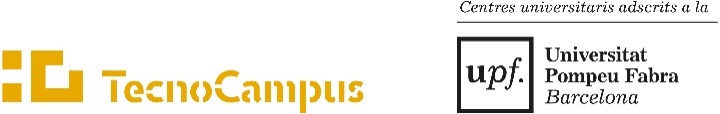 Indica tu estudio:Con la firma de este documento autorizo expresamente a la Fundació Tecnocampus Mataró-Maresme a tratar mis datos personales con la finalidad de realizar la gestión académica de los estudiantes. Los datos personales facilitados serán incorporados al fichero de datos “Estudiantes”.  Estos datos podrán ser cedidos en aquellos casos en que sea necesario para el cumplimiento  de las obligaciones legalmente establecidas. Le informamos que en cualquier momento podrá ejercer sus derechos de acceso, rectificación, supresión y oposición, remitiendo un escrito en el cual se acompañe una fotocopia del DNI del titular de los datos a la siguiente dirección de correo electrónico rgpd@tecnocampus.cat, o bien mediante una carta dirigida a la Secretaria General de la Fundació Tecnocampus Mataró-Maresme (Avenida d’Ernest Lluch, 32 Edificio Universitario, 08302 Mataró). Si no pudiera ejercer de forma satisfactoria los derechos aquí enumerados, podrá presentar una reclamación ante la Autoridad Catalana de Protección de Datos (www.apdcat@gencat.cat), C/ Rosselló 214, Esc A 1er 1ª (08008) Barcelona.Espacio reservado para el centroRENUNCIA A LA EVALUACIÓNNombre y apellidos:      Nombre y apellidos:      DNI:      Teléfono:      Correo electrónico:      Correo electrónico:      EMPRESA (ESCSET)                               EMPRESA (ESCSET)                                POLITÉCNICA (ESUPT)                       POLITÉCNICA (ESUPT)                      SALUD (ESCST)SALUD (ESCST)AdE y GI                                                                                                                                                                                                                                                                                                                                                                                                                                                                                                                                                                                            Ing. ElectrónicaCAFETurismoIng. MecánicaEnfermeríaDoble Turismo/AdE Ing. Organización IndustrialFisioterapiaMarKetingIng. Informática                                                                                                                                                                                                                                                                                                                                                                                                                                                                                                                       Doble Fisioterapia/CAFE                                                                                                                                                                                                                                                                                                                                                                                                                                                                                             Doble AdE/MarketingAudiovisuales                                                                                                                                                                                                                                                                                                                                                                                                                                                                                                                 ☐AdE y GI - Docencia en inglés                                                                                                                                                                                                                                                                                                                                                                                                                                                                                                                                                                                            ☐Videojuegos                                                                                                                                                                                                                                                                                                                                                                                                                                                                                                                                       ☐Logística☐Doble Informática/Videojuegos                                                                                                                                                                                                                                                                                                                                                                                                                                                                                                                                  Plazo: Último día de clase del trimestre según calendario académico-administrativo.En el supuesto de que el estudiante haya solicitado la renuncia dentro de los plazos establecidos en el calendario              académico-administrativo, la aceptación será automática.En caso de causa justificada se puede hacer 7 días naturales con posterioridad a la fecha de examen.Solicito la renuncia a la evaluación de:Solicito la renuncia a la evaluación de:Solicito la renuncia a la evaluación de:Solicito la renuncia a la evaluación de:Nombre asignatura:Código:Nombre asignatura:Código:Nombre asignatura:Código:Nombre asignatura:Código:Nombre asignatura:Código:Nombre asignatura:Código:Documentación que se adjunta:Documentación aportada*:      *Obligatoria en caso de solicitud por causa justificada hasta 7 días naturalescon posterioridad a la fecha de examen.Resolución de la solicitud de renuncia a la evaluación   Se acepta la solicitud del estudiante   Se deniega la solicitud del estudiante Por fuera de plazo Por falta de documentación Otros motivos Firma: Rosa Serra y CatàJefa de Gestión AcadémicaFecha: